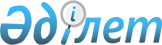 О внесении изменений и дополнения в постановление акимата Казыгуртского района от 30 декабря 2013 года № 705 "Об организации и объемах общественных работ за счет средств местного бюджета в 2014 году"
					
			Утративший силу
			
			
		
					Постановление акимата Казыгуртского района Южно-Казахстанской области от 4 июля 2014 года № 278. Зарегистрировано Департаментом юстиции Южно-Казахстанской области 31 июля 2014 года № 2744. Утратило силу в связи с истечением срока применения (письмо аппарата акима Казыгуртского района Южно-Казахстанской области от 6 января 2015 года № 30)      Сноска. Утратило силу в связи с истечением срока применения – (письмо аппарата акима Казыгуртского района Южно-Казахстанской области от 06.01.2015 № 30).      Примечание РЦПИ.

      В тексте документа сохранена пунктуация и орфография оригинала.

      В соответствии с пунктом 2 статьи 31 Закона Республики Казахстан от 23 января 2001 года «О местном государственном управлении и самоуправлении в Республике Казахстан», статьей 20 Закона Республики Казахстан от 23 января 2001 года «О занятости населения» и постановлением Правительства Республики Казахстан от 3 марта 2014 года № 170 «О внесении изменений в постановление Правительства Республики Казахстан от 19 июня 2001 года № 836 «О мерах по реализации Закона Республики Казахстан от 23 января 2001 года «О занятости населения» акимат Казыгуртского района ПОСТАНОВЛЯЕТ:



      1. Внести в постановление акимата Казыгуртского района от 30 декабря 2013 года № 705 «Об организации и объемах общественных работ за счет средств местного бюджета в 2014 году» (зарегистрировано в реестре государственной регистрации нормативных правовых актов за № 2510, опубликовано 29 января 2014 года в газете «Қазығұрт тынысы») следующие изменения и дополнение:



      пункт 2 изложить в следующей редакции:

      «2. Оплата труда безработных, участвующих в общественных работах, регулируется в соответствии с законодательством Республики Казахстан на основании трудового договора и зависит от количества, качества и сложности выполняемой работы.»;



      дополнить пунктом 2-1 следующего содержания:

      «2-1. На безработных, участвующих в оплачиваемых общественных работах, распространяются трудовое законодательство, законодательство о пенсионном обеспечении и страховании.»;



      в приложении «Перечень организаций, в которых будут проводиться общественные работы в 2014 году, виды, объемы общественных работ и источники их финансирования», утвержденных указанным постановлением:

      в строке порядковыми номерами 1 и 2, изложить в следующей редакции:

      «      »;

      строку, порядковый номер 5, изложить в следующей редакции:

      «      »;

      исключить строки, порядковыми номерами 25 и 29.



      2. Государственному учреждению «Отдел занятости и социальных программ Казыгуртского района» в порядке, установленном законодательными актами Республики Казахстан обеспечить:

      1) направление настоящего постановления на официальное опубликование в периодических печатных изданиях, распространяемых на территории Казыгуртского района и информационно-правовой системе «Әділет»;

      2) размещение настоящего постановления на интернет-ресурсе акимата Казыгуртского района.



      3. Контроль за исполнением настоящего постановления возложить на заместителя акима района С.А.Турсункулова.



      4. Настоящее постановление вводится в действие по истечении десяти календарных дней после дня его первого официального опубликования.      Аким района                                Б.Д.Кистауов
					© 2012. РГП на ПХВ «Институт законодательства и правовой информации Республики Казахстан» Министерства юстиции Республики Казахстан
				1. Государственное учреждение «Аппарат акима сельского округа Алтынтобе», Государственное учреждение «Аппарат акима сельского округа Жанабазар», Государственное учреждение «Аппарат акима сельского округа Жигерген», Государственное учреждение «Аппарат акима сельского округа Какпак», Государственное учреждение «Аппарат акима сельского округа Кызылкия», Государственное учреждение «Аппарат акима Казыгуртского сельского округа», Государственное учреждение «Аппарат акима сельского округа Каракозы Абдалиева», Государственное учреждение «Аппарат акима сельского округа Карабау», Государственное учреждение «Аппарат акима сельского округа Сабыра Рахимова», Государственное учреждение «Аппарат акима сельского округа Турбат», Государственное учреждение «Аппарат акима сельского округа Шарапхана», Государственное учреждение «Аппарат акима сельского округа Шарбулак», Государственное учреждение «Аппарат акима сельского округа Шанак»подворный обход населения, участие в составлении социальной карты сельских округов1696000 домоврайонный бюджет2. Сельский потребительский кооператив «Ынтымақ», Сельский потребительский кооператив «Ынталы», Сельский потребительский кооператив «Қазығұрт», Сельский потребительский кооператив «Ақтас», Сельский потребительский кооператив «Шарбұлақ», Сельский потребительский кооператив «Шанақ»помощь в общественных работах, благоустройство и озеленение территории79248000 квадратных метроврайонный бюджет5.Государственное учреждение «Отдел занятости и социальных программ Казыгуртского района»обслуживание и уход одиноких пенсионеров и инвалидов, подворный обход586 одиноких престарелых, 82 детей инвалидоврайонный бюджет